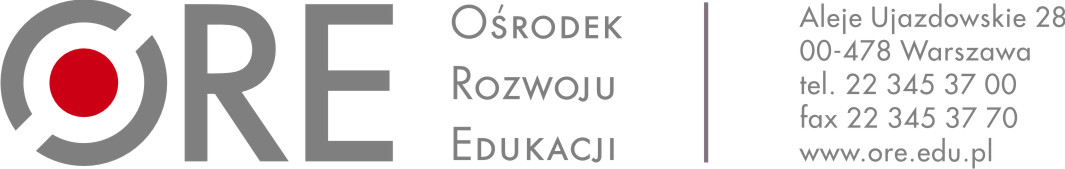 E-podręczniki (www.epodreczniki.pl) – jak z nich korzystać?Aby skorzystać z e-podręczników, wystarczy wejść na stronę www.epodreczniki.pl, wybrać poziom edukacyjny, przedmiot i rozpocząć pracę. W razie potrzeby można skorzystać 
z wideo-tutorialu dostępnego po wejściu w bibliotekę e-podręczników System pomocy dla epodręczników.E-podręczniki (www.epodreczniki.pl) można wykorzystywać w klasie, w pracach domowych, zajęciach terenowych itd. Możecie Państwo pracować z e-podręcznikami podczas lekcji (również powtórzeniowej), metodą odwróconej klasy, metodą projektu edukacyjnego, WebQuestu, eportfolia  itp. E-podręczniki to biblioteka bezpłatnych, zgodnych z aktualną podstawą programową i sprawdzonych przez rzeczoznawców materiałów edukacyjnych.Poza e-podręcznikami udostępniamy obszerny katalog zasobów dodatkowych do wykorzystania podczas zajęć i prac domowych.  Zasoby dodatkowe Jak rozpocząć pracę na platformie www.epodreczniki.pl? Korzystanie z platformy www.epodreczniki.pl jest niezwykle proste, co potwierdzają m.in. uczestnicy kursu e-learningowego „Wykorzystanie e-podręczników i e-zasobów w nauczaniu i uczeniu się”. Podstawowym pytaniem, jakie powinniśmy zadać sobie, chcąc skorzystać z e-podręczników, jest: Jakim zapleczem technologicznym dysponuję?Każdy uczeń przy komputerze (np. pracownia komputerowa) – możecie Państwo podać swoim uczniom miejsce w e-podręczniku i polecić rozwiązywanie zadań, np. Mnożenie pamięciowe liczb naturalnych. Zapewne będzie to dla nich ciekawsze niż rozwiązywanie serii przykładów w zeszycie. W e-podręczniku znajdą Państwo wiele podobnych zadań np.: Mieszaniny, Twierdzenie Pitagorasa, Funkcja itd.Każdy uczeń z tabletem – to okazja, aby przekonać uczniów, że cały świat jest miejscem zdobywania wiedzy. Można przeprowadzić lekcję poza murami szkoły. Taka lekcja odbyła się we Wrocławiu, gdzie uczniowie Gimnazjum nr 21 z pomocą 
e-podręcznika zrealizowali ciekawą lekcję o gadach Gady.Jeden komputer lub tablet na kilkoro dzieci – w takiej sytuacji e-podręczniki (www.epodreczniki.pl) również umożliwiają wiele form działania. Świetnym rozwiązaniem będzie propozycja pracy w grupach, np. na lekcji języka polskiego Rozmowa, czyli jak wymieniać myśli za pomocą słów. Uczniowie po obejrzeniu filmu z recytacją wiersza Stanisława Grabowskiego pt. „Rysunek”, pracują w grupach nad analizą treści wiersza. Kolejnym przykładem może być propozycja tworzenia figur przestrzennych Siatki i modele prostopadłościanów i sześcianów. Tablica interaktywna – rolą uczniów może być wybranie takich fragmentów 
e-podręcznika, które poza warstwą prezentacyjną, oferują uczniom interakcję poprzez działanie na ekranie i przedstawienie efektów tego działania w klasie. Przykładem jest lekcja z epodręcznika języka polskiego do klasy 4 szkoły podstawowej. Uczniowie wspólnie na tablicy interaktywnej mogą rysować swoje najdziwniejsze smoki, nadawać im wspólnie imiona, omawiać ich cechy. Takie zadanie sprawi, że nikt 
w klasie nie będzie się nudził. Inną propozycją będzie wirtualna wycieczka po średniowiecznym zamku w lekcji Z wizytą w średniowiecznym opactwie.Laptop, rzutnik –  dysponując takim sprzętem, mogą Państwo oczywiście prezentować uczniom treści e-podręcznika – filmy, np. Warstwy lasu, animacje, np. Ciąg arytmetyczny, ale nie tylko. Autorzy e-podręcznika zaproponowali na lekcji fizyki 
w szkole ponadgimnazjalnej doświadczenie z wykorzystaniem rzutnika 
o wytworzeniu i  obserwacji widma promieniowania cieplnego Promieniowanie cieplne ciał stałych Własny sprzęt uczniów w szkole – w wypadku, gdy w klasie nie ma sprzętu komputerowego albo tabletów, nie będzie również przeszkodą brak Internetu, ponieważ e-podręczniki (www.epodreczniki.pl) są dostępne w wersji offline. Uczniowie mogą pobrać e-podręczniki na własny sprzęt mobilny i przynieść go na lekcję w szkole. Takie rozwiązanie opiera się na zaufaniu pomiędzy nauczycielem, uczniem i rodzicem. Życzymy Państwu satysfakcji z wykorzystania e-podręczników w Państwa pracy, 
a uczniom odkrywania świata, łączenia bezpiecznej wirtualnej przestrzeni edukacyjnej 
z tradycyjną, zaangażowania i konstruowania wiedzy w sposób przyjazny i bliski każdemu uczniowi. Polecamy Państwa uwadze filmy promujące epodręczniki, dostępne poprzez platformę epodreczniki.pl oraz kanał filmowy ORE.Zespół  projektu „E-podręczniki (www.epodreczniki.pl) do kształcenia ogólnego”. 